Note 1:		Participants are expected to make their own hotel/visa arrangements.Note 2: 	All meeting material will be provided in soft copy (electronic) to participants.      Date ..........................………....    		Signature ………….....………...After completing, please send to:   ICAO Regional Office for Asia and Pacific, by Fax: 66 (2) 537 8199 or E-mail: APAC@icao.int  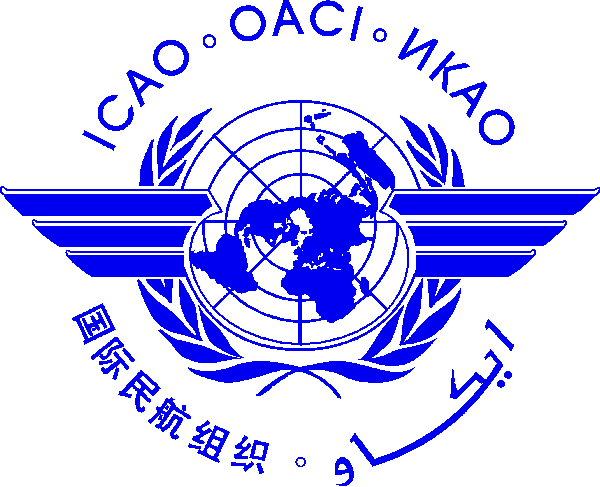 International Civil Aviation Organization ICAO AERODROME COURSE/WORKSHOP ON AERONAUTICAL STUDIES (SAFETY RISK ASSESSMENT)7 July to 11 July 2014, Bangkok, ThailandNomination Form [please type or print]Nomination Form [please type or print]Nomination Form [please type or print]Nomination Form [please type or print]Nomination Form [please type or print]Nomination Form [please type or print]Nomination Form [please type or print]Nomination Form [please type or print]Nomination Form [please type or print]Nomination Form [please type or print]State/ OrganizationNameTitleTitleFamily name (capitals)Family name (capitals)Family name (capitals)First nameFirst nameFirst nameMiddle initialNameMr/Dr/Ms.Mr/Dr/Ms.StatusPrinciple DelegatePrinciple DelegateDelegateDelegateAdvisorAdvisorOfficial PositionMailing AddressTelephone (office)Faxe-mail (1)e-mail (2)Hotel in Bangkok